 S AN F E E R 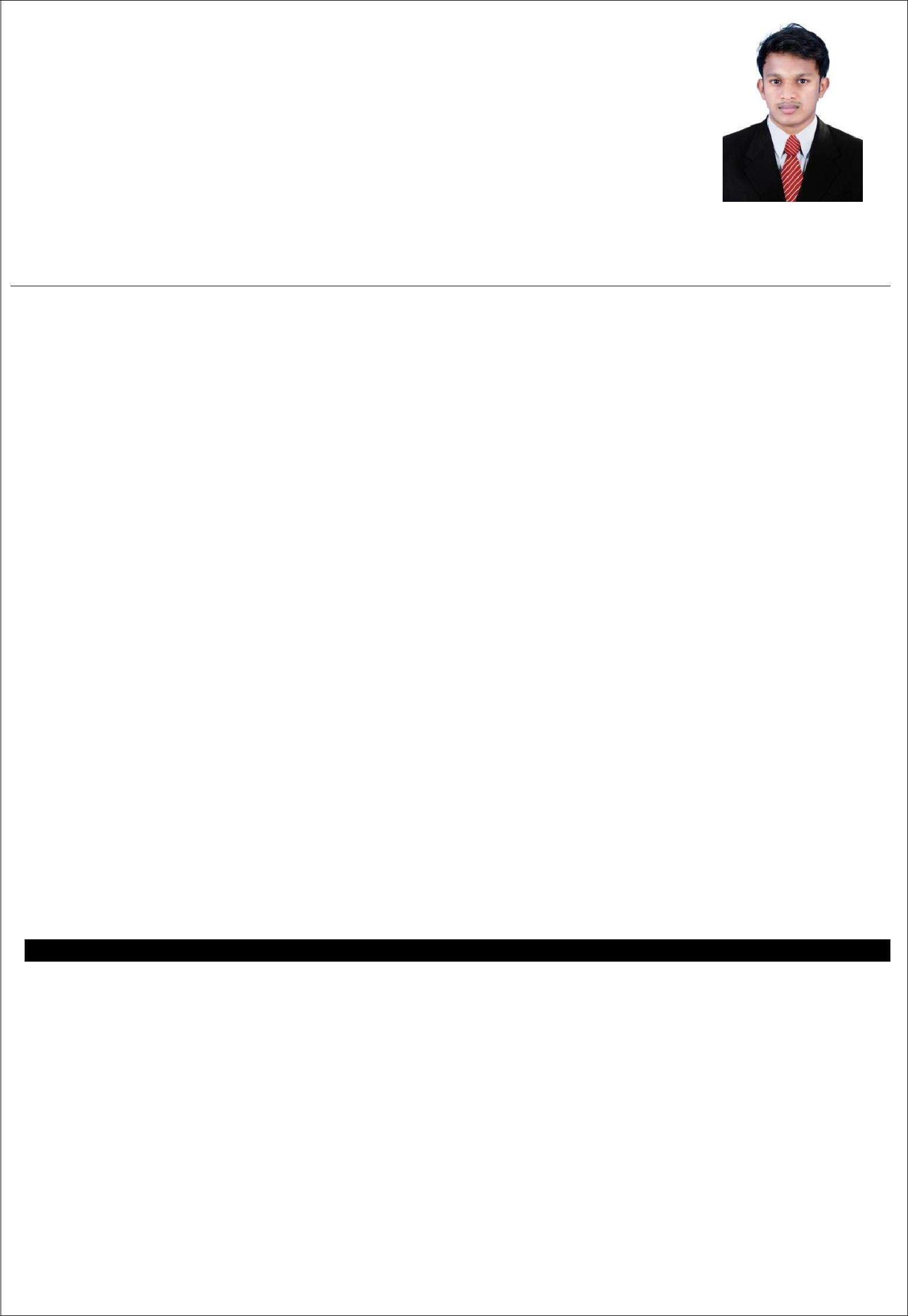 Mob: C/o 971501685421Email: sanfeer.378521@2freemail.com Career Profile:An Engineer with solid knowledge of technologies, tools and best practices in mechanical engineering discipline.Additional qualifications in MEP Engineering and HVAC in Mechanical Engineering.Strong team collaboration skills. Work closely with team members and third party consultants to achieve engineering goals.Career Objective:Looking for a position in Mechanical Design / Project / Planning / Commissioning/Maintenance field with a growth oriented organization engaged in Mechanical/Electro-Mechanical/Consulting/Contracting/Construction Organization to work and practice my knowledge as a Mechanical Engineer and add to my overall experience by becoming a valued member of growing company.PersonalityTraits:Effective communication skillsInterpersonal skills to effectively work as part of a team and work with customers to identify needs and provide solutions.Technical knowledge in solving practical problems.Organizational skills in prioritizing tasks, manage time effectively and resource planningEnthusiasm and commitmentPROFESSIONAL QUALIFICATIONADDITIONAL QUALIFICATIONS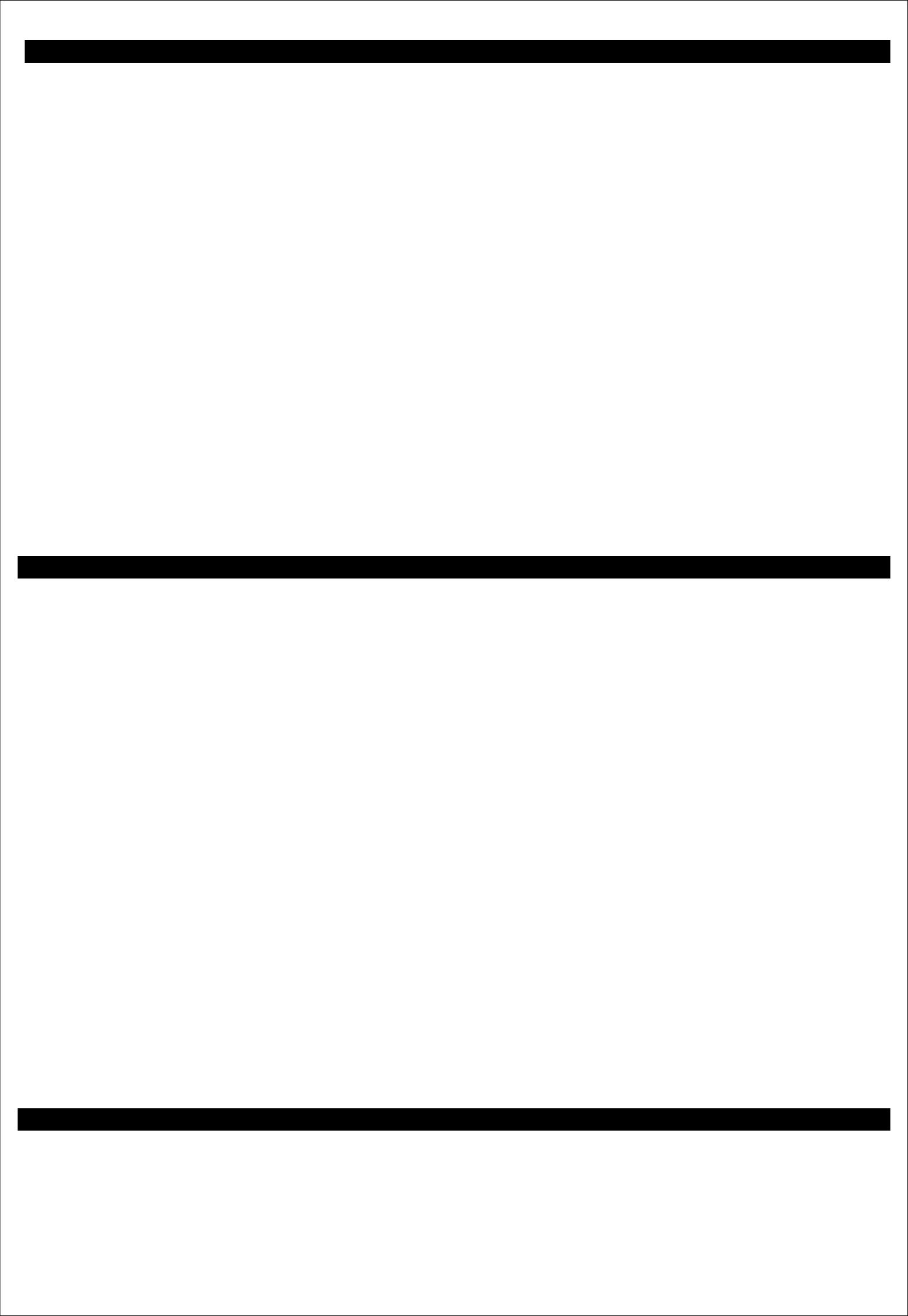 Good understanding of Process, Procedure and work instructions. Time priority, Quality Assurance and Management, Understanding client Policies and procedures and understanding Company Ethics and Values, Judgment and Principles.Patience, imagination, reliability and time management, leadership skills, organization, taking initiative.COMPUTER PROFICIENCYAuto Cad 2DAnsysMicrosoft Office Applications – MS Word / Excel / Power pointProgramming – C++Basic Engineering graphics (2d.3d,)Internet BrowsingDECLARATIONI hereby declare that the information given above is true to the best of my knowledge, give an opportunity, I assure the authority that I shall provide the best on my duties and responsibilities.Place :	SANFEER QUALIFICATIONBOARD OF STUDIESMONTH & YEAR% OF MARKBachelor of Engineering-Excel College ofJune 201762%Bachelor of Engineering-Excel College ofJune 2017MechanicalEngineering &Technology - AnnaUniversity, IndiaHSC Education (Plus Two)GHSS MezhathurMarch 201366%HSC Education (Plus Two)GHSS MezhathurMarch 2013SSLC EducationGVHSS VattenadMarch 201172%SSLC EducationGVHSS VattenadMarch 2011QUALIFICATIONBOARD OF STUDIESMONTH &% OF MARKQUALIFICATIONBOARD OF STUDIESYEAR% OF MARKYEARMEP EngineeringMEP EngineeringSTED Council, IndiaSTED Council, IndiaSTED Council, IndiaJuly 2017July 2017AAElectrical Designing & DraftingElectrical Designing & DraftingSTED Council, IndiaSTED Council, IndiaSTED Council, IndiaJuly 2017July 2017AAPlumbing, Designing & DraftingPlumbing, Designing & DraftingSTED Council, IndiaSTED Council, IndiaSTED Council, IndiaJuly 2017July 2017AAHVAC EngineeringHVAC EngineeringSTED Council, IndiaSTED Council, IndiaSTED Council, IndiaJuly 2017July 201775%75%Fire Fighting, Designing &Fire Fighting, Designing &STED Council, IndiaSTED Council, IndiaSTED Council, IndiaJuly 2017July 201785%85%DraftingDraftingSTED Council, IndiaSTED Council, IndiaSTED Council, IndiaJuly 2017July 201785%85%DraftingDraftingSPECIAL SKILLSSPECIAL SKILLSPERSONAL INFORMATIONNationality: IndianDate of Birth: 10th May 1996Languages Known: English, Hindi, Tamil and MalayalamMarital Status: SingleHobbies: Music, Cricket & TravellingVisa status: 3 month Visiting visa Up to 18th may 2018